Publicado en Dubai, EAU el 23/10/2018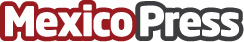 Woonkly.com; el startup nacido en México cierra Ronda de 3 millones de dólares en DubaiPecunio VC Fund, el fondo de criptomonedas líder de Dubai cierra alianza estratégica con Woonkly, despertando el interés de fondos de inversión, marcas y multinacionalesDatos de contacto:Shuberth Chi BalamNota de prensa publicada en: https://www.mexicopress.com.mx/woonkly-com-el-startup-nacido-en-mexico-cierra_1 Categorías: Internacional Finanzas Comunicación Marketing Emprendedores E-Commerce http://www.mexicopress.com.mx